JĘZYK ANGIELSKI DLA 3 - 4 latkówTemat: Teddy bear turn around.


Słownictwo:
teddy bear – pluszowy miś
czynności:
turn around – obróć się dookoła
touch the ground – dotknij ziemi
reach up high – sięgnij wysoko
touch the sky – dotknij nieba 
find your nose – znajdź swój nos
touch your toes – dotknij palców u stóp
touch your knees – dotknij kolan
sit down please – proszę usiądź1. Na początku proponuję powitanie znaną przez dzieci piosenką:https://www.youtube.com/watch?v=tVlcKp3bWH82. Proszę zapoznać dzieci z piosenką:

https://www.youtube.com/watch?v=76wc4xdgzGk

Dzieci słuchając piosenki mogą naśladować wykonywane przez misia czynności: 
turn around – obróć się dookoła
touch the ground – dotknij ziemi
reach up high – sięgnij wysoko
touch the sky – dotknij nieba 
find your nose – znajdź swój nos
touch your toes – dotknij palców u stóp
touch your knees – dotknij kolan
sit down please – proszę usiądź
3. Dzieci mogą pokolorować misia (który znajduje się na końcu pliku), a następnie z Państwa pomocą stworzyć z wyciętych elementów puzzle.

4. Gdy zadanie zostanie wykonane proponuję zachęcić dzieci do tańca przy piosence "Head, shoulders, knees and toes", którą znajdą państwo pod poniższym linkiem:https://www.youtube.com/watch?v=RuqvGiZi0qgŹródło kolorowanki:
https://pl.pinterest.com/pin/104708760071392352/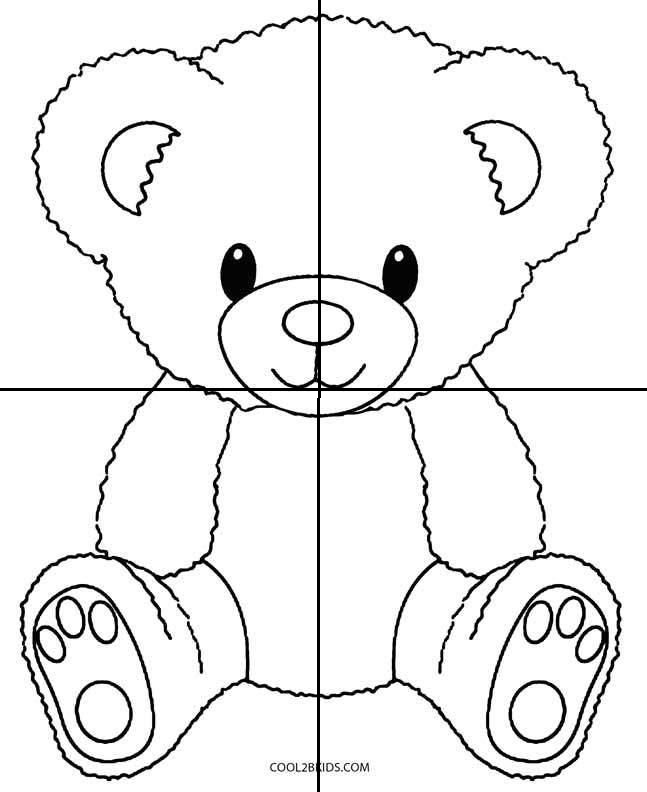 